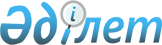 О внесении изменений в постановление Правительства Республики Казахстан от 5 августа 2011 года № 915 "Об утверждении Положения о квалификационных комиссиях по дипломированию и аттестации лиц командного состава и других членов экипажей судов и Правил дипломирования и аттестации лиц командного состава и других членов экипажей судов"
					
			Утративший силу
			
			
		
					Постановление Правительства Республики Казахстан от 13 декабря 2012 года № 1586. Утратило силу постановлением Правительства Республики Казахстан от 10 августа 2015 года № 622

      Сноска. Утратило силу постановлением Правительства РК от 10.08.2015 № 622 (вводится в действие по истечении десяти календарных дней после дня его первого официального опубликования).      Правительство Республики Казахстан ПОСТАНОВЛЯЕТ:



      1. Внести в постановление Правительства Республики Казахстан от 5 августа 2011 года № 915 «Об утверждении Положения о квалификационных комиссиях по дипломированию и аттестации лиц командного состава и других членов экипажей судов и Правил дипломирования и аттестации лиц командного состава и других членов экипажей судов» (САПП Республики Казахстан, 2011 г., № 51, ст. 703) следующие изменения:



      заголовок изложить в следующей редакции:

      «Об утверждении Положения о квалификационных комиссиях по дипломированию и аттестации лиц командного состава судов и Правил дипломирования и аттестации лиц командного состава судов, подлежащих государственной регистрации в Государственном судовом реестре Республики Казахстан»;



      пункт 1 изложить в следующей редакции:

      «1. Утвердить прилагаемые:

      1) Положение о квалификационных комиссиях по дипломированию и аттестации лиц командного состава судов, подлежащих государственной регистрации в Государственном судовом реестре Республики Казахстан;

      2) Правила дипломирования и аттестации лиц командного состава судов, подлежащих государственной регистрации в Государственном судовом реестре Республики Казахстан.»;



      Положение о квалификационных комиссиях по дипломированию и аттестации лиц командного состава и других членов экипажей судов, изложить в новой редакции согласно приложению к настоящему постановлению;



      в Правилах дипломирования и аттестации лиц командного состава и других членов экипажей судов, утвержденных указанным постановлением:



      заголовок изложить в следующей редакции:

      «Правила дипломирования и аттестации лиц командного состава судов, подлежащих государственной регистрации в Государственном судовом реестре Республики Казахстан.»;



      пункт 1 изложить в следующей редакции:

      «1. Настоящие Правила дипломирования и аттестации лиц командного состава судов, подлежащих государственной регистрации в Государственном судовом реестре Республики Казахстан (далее — Правила), разработаны в соответствии с подпунктом 10) статьи 8 Закона Республики Казахстан от 6 июля 2004 года «О внутреннем водном транспорте» и определяют порядок дипломирования и аттестации лиц командного состава судов, подлежащих государственной регистрации в Государственном судовом реестре Республики Казахстан, эксплуатируемых на внутренних водных путях.»;



      в пункте 3:



      часть первую изложить в следующей редакции:

      «3. Лица командного состава судов, подлежащих государственной регистрации в Государственном судовом реестре Республики Казахстан, занимающие должности или выполняющие работы, которые требуют специальной квалификации, подлежат дипломированию, а также аттестации по истечении каждых последующих пяти лет.»;



      часть третью исключить;



      пункт 4 изложить в следующей редакции:

      «4. Квалификационные требования, предъявляемые к дипломированию лиц командного состава судов, подлежащих государственной регистрации в Государственном судовом реестре Республики Казахстан, включают наличие:

      1) образования - высшее или среднее техническое;

      2) документа, подтверждающего стаж плавания;

      3) заключения соответствующей медицинской комиссии о пригодности к работе на судне.»;



      заголовок главы 2 изложить в следующей редакции:

      «2. Дипломирование и аттестация лиц командного состава судов, подлежащих государственной регистрации в Государственном судовом реестре Республики Казахстан.»;



      пункт 6 изложить в следующей редакции:

      «6. К дипломированию лиц командного состава судов, подлежащих государственной регистрации в Государственном судовом реестре Республики Казахстан, допускаются лица, имеющие соответствующее образование, указанное в пункте 21 настоящих Правил, с представлением в комиссию документов, перечисленных в пункте 7 настоящих Правил.»;



      пункт 8 исключить;



      часть первую пункта 9 изложить в следующей редакции:

      «9. Заявление о проведении дипломирования лиц командного состава судов, подлежащих государственной регистрации в Государственном судовом реестре Республики Казахстан, рассматривается территориальным подразделением Комитета транспортного контроля Министерства транспорта и коммуникаций Республики Казахстан (далее - территориальное подразделение) в течение тридцати календарных дней.»;



      пункты 10 и 11 изложить в следующей редакции:

      «10. Каждое заседание комиссии оформляется протоколом, в котором записывается решение комиссии о выдаче дипломов и справок о прохождении аттестации с указанием группы и мощности судов, а также должности, на которых использованы дипломируемые и аттестуемые кандидаты.

      11. Выдача дипломов и справок о прохождении аттестации, форма которых утверждается центральным исполнительным органом, осуществляющим руководство в сфере внутреннего водного транспорта (далее - центральный исполнительный орган), осуществляется в территориальных подразделениях, а также регистрируется в журнале выдачи.»;



      пункт 16 изложить в следующей редакции:

      «16. В случае утери диплома лиц командного состава судов или прихода его в негодность (физический износ, порча), владельцем подается заявление на имя председателя комиссии, выдавшей диплом лиц командного состава судов, с изложением обстоятельств и причин утери или порчи. Одновременно владельцем утраченного диплома за свой счет через местные печатные издания дается объявление об утере документа. Если в течение тридцати календарных дней со дня публикации объявления документ не будет найден, комиссия, куда поступило заявление, признает утерянный документ не действительным и выдает заявителю дубликат в течение семи рабочих дней. До выдачи дубликата заявитель получает от комиссии справку, временно заменяющую утерянный документ.»;



      пункт 18 изложить в следующей редакции:

      «18. Самоходные суда для целей дипломирования, в зависимости от эффективной мощности двигателей, обеспечивающих их движение, подразделяются на следующие группы:

      1) до 1-ой группы от 55 до 110 кВт (75 - 149 лошадиных сил);

      2) 1-я группа от 110 до 330 кВт (150 - 450 лошадиных сил);

      3) 2-я группа от 331 до 550 кВт (451 - 750 лошадиных сил);

      4) 3-я группа от 551 до 850 кВт (751 - 1 150 лошадиных сил);

      5) 4-я группа от 581 до 1 620 кВт (1 151 - 2 200 лошадиных сил);

      6) 5-я группа от 1 621 и более кВт (2 201 и более лошадиных сил).»;



      пункт 20 изложить в следующей редакции:

      «20. В дипломе, выдаваемом лицам, прошедшим дипломирование, указываются группа судна и должность, которую они могут занимать.»;



      подпункт 4) пункта 21 изложить в следующей редакции:

      «4) на суда мощностью от 55 до 110 кВт (75-149 лошадиных сил) - лица, имеющие высшее или среднее техническое образование, а также прошедшие стажировку по управлению этими судами продолжительностью не менее одного месяца.»;



      подпункт 1) пункта 23 изложить в следующей редакции:

      «1) очередная, проводимая один раз в пять лет у всех лиц командного состава судов, независимо от их ведомственной принадлежности;».



      2. Настоящее постановление вводится в действие по истечении десяти календарных дней со дня первого официального опубликования.      Премьер-Министр

      Республики Казахстан                       С. Ахметов

Приложение         

к постановлению Правительства

Республики Казахстан     

от 13 декабря 2012 года № 1586

Утверждено          

постановлением Правительства

Республики Казахстан    

от 5 августа 2011 года № 915 

Положение о квалификационных комиссиях по дипломированию и

аттестации лиц командного состава судов, подлежащих

государственной регистрации в Государственном судовом реестре

Республики Казахстан 

1. Общие положения

      1. Настоящее Положение о квалификационных комиссиях по дипломированию и аттестации лиц командного состава судов, подлежащих государственной регистрации в Государственном судовом реестре Республики Казахстан (далее — Положение), разработано в соответствии с подпунктом 10) статьи 8 Закона Республики Казахстан от 6 июля 2004 года «О внутреннем водном транспорте» и определяет порядок образования квалификационных комиссий по дипломированию и аттестации лиц командного состава судов, эксплуатируемых на внутренних водных путях.



      2. В настоящем Положении применяются следующие понятия:



      1) аттестация лиц командного состава судов, подлежащих государственной регистрации в Государственном судовом реестре Республики Казахстан, - осуществляемая процедура для определения уровня знаний командного состава, необходимых для управления судном, в том числе судовождения и дноуглубления, принятия мер по обеспечению безопасности плавания судов по внутренним водным путям Республики Казахстан, поддержания порядка на судне, защиты окружающей среды, предотвращения причинения вреда судну, находящимся на судне людям, багажу и грузу, которая проводится по истечении каждых последующих пяти лет;»;



      2) дипломирование лиц командного состава судов, подлежащих государственной регистрации в Государственном судовом реестре Республики Казахстан, - осуществляемая процедура по определению уровня квалификации лиц командного состава, по итогам которой выдаются дипломы.



      3. Настоящее Положение распространяется на экипажи судов, эксплуатируемых на внутренних водных путях Республики Казахстан, зарегистрированных в Государственном судовом реестре и Реестре арендованных иностранных судов. 

2. Образование квалификационных комиссий

      4. Квалификационные комиссии по дипломированию и аттестации лиц командного состава судов, подлежащих государственной регистрации в Государственном судовом реестре Республики Казахстан (далее - комиссия), образовывается на постоянной основе в территориальных подразделениях Комитета транспортного контроля Министерства транспорта и коммуникаций Республики Казахстан (далее - территориальное подразделение).



      5. Целью деятельности комиссии является определение компетентности командного состава судов, подлежащих государственной регистрации в Государственном судовом реестре Республики Казахстан, в обеспечении безопасной эксплуатации судов внутреннего водного транспорта.



      6. Комиссия осуществляет свою деятельность в соответствии с настоящим Положением и с соблюдением норм законодательства в области водного транспорта Республики Казахстан.



      7. Состав комиссии составляет не менее пяти человек под председательством - заместителя руководителя территориального подразделения (председатель комиссии) и с участием членов комиссии, состоящей из: работников территориального подразделения, осуществляющих контроль за безопасностью на водном транспорте, а также опытных специалистов в области водного транспорта со стажем работы не менее пяти лет (капитаны, командиры, судоводители, механики-наставники, механики, электромеханики и представители судовладельца) (по согласованию).



      8. Состав комиссии утверждается приказом руководителя территориального подразделения.



      9. Для составления протокола на заседании комиссии участвует секретарь комиссии, который не является членом комиссии и не имеет права голоса.



      10. Секретарем комиссии является работник территориального подразделения, осуществляющий проведение следующих организационных мероприятий по дипломированию и подготовке аттестации:



      1) подготовку необходимых документов на кандидатов;



      2) подготовку списка кандидатов;



      3) разработку графиков проведения дипломирования и аттестации;



      4) организацию разъяснительной работы о целях и порядке проведения дипломирования и аттестации;



      5) согласование сроков и места проведения дипломирования и аттестации с кандидатами. 

3. Функции квалификационных комиссий

      11. Комиссия в пределах своей компетенции заслушивает лиц, претендующих на занятие должности лиц командного состава судов, подлежащих государственной регистрации в Государственном судовом реестре Pecпублики Казахстан, по вопросам внутреннего водного транспорта.



      12. Руководитель территориального подразделения на основании представленных пакетов документов секретарем комиссии утверждает список кандидатов, устанавливает сроки и место проведения дипломирования и аттестации.



      13. Секретарь комиссии письменно по почте уведомляет кандидатов о сроках проведения дипломирования и аттестации не позднее, чем за десять рабочих дней до начала их проведения.



      14. Решение комиссии считается принятым, если в заседании участвовали не менее 2/3 от общего числа членов комиссии, и за него проголосовало больше пятидесяти процентов из них.
					© 2012. РГП на ПХВ «Институт законодательства и правовой информации Республики Казахстан» Министерства юстиции Республики Казахстан
				